LEURA PUBLIC SCHOOL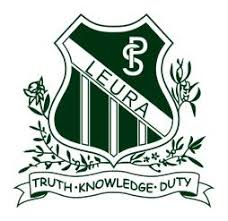 Application for Non-Local EnrolmentStudent InformationFamily Name:	________________________________________			Date of Birth: ____________________ Given Name:	________________________________________			Gender:	____________________Address:	_____________________________________________________________________________________________ Suburb:	________________________________________			Post Code:	____________________Home Phone:	____________________	Mobile: ____________________	Work Phone:	____________________ Parent/Carer Name:	_____________________________________________________________________________________ Relationship to Student: ____________________	Current School: ________________________________________ 	Current School Grade (K-12): __________Non Local School Placement RequestProposed School Grade (K-12): 	____________________Proposed Enrolment Start Date: 	____________________Please provide reasons for your application for non-local enrolment based on the school’s selection criteria (published in the school’s ‘Enrolment Policy’) and provide any relevant supporting documentation:_____________________________________________________________________________________________________________ _____________________________________________________________________________________________________________ _____________________________________________________________________________________________________________ _____________________________________________________________________________________________________________ Parent/Carer Signature: ________________________________________		Date: 	____________________ -------------------------------------------------------------------------------------------------------------------------- Office Use OnlyDate Received: 	____________________	    Places Available (Yes/No):	____________________ Principal Signature:	________________________________________			Date: 	____________________Date Parent Advised:	____________________	    Designated Local School:	____________________________Notes: __________________________________________________________________________________________________________________________________________________________________________________________________________________